Completed forms (and risk assessments) should be returned to:		Occupational Health Unit									63 Oakfield AvenueGlasgow, G12 8LPTelephone:	0141 3307171E-Mail:		ohu@admin.gla.ac.uk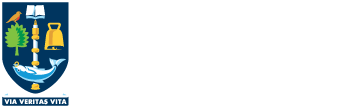  Hepatitis B Vaccination Request Hepatitis B Vaccination Request Hepatitis B Vaccination Request Hepatitis B Vaccination Request Hepatitis B Vaccination RequestThis form must be completed by the Head of School / Institute / Service or the Direct Line Manager / Principal Investigator for all staff or students who require Hepatitis B vaccination.Note:	Hepatitis B request forms must be accompanied by a fully completed risk assessment form 	covering the activity or undertaking for which Hepatitis B is required.Note:	When attending an appointment for vaccination the employee must bring with them details of previous 	vaccinations for Hepatitis B.This form must be completed by the Head of School / Institute / Service or the Direct Line Manager / Principal Investigator for all staff or students who require Hepatitis B vaccination.Note:	Hepatitis B request forms must be accompanied by a fully completed risk assessment form 	covering the activity or undertaking for which Hepatitis B is required.Note:	When attending an appointment for vaccination the employee must bring with them details of previous 	vaccinations for Hepatitis B.This form must be completed by the Head of School / Institute / Service or the Direct Line Manager / Principal Investigator for all staff or students who require Hepatitis B vaccination.Note:	Hepatitis B request forms must be accompanied by a fully completed risk assessment form 	covering the activity or undertaking for which Hepatitis B is required.Note:	When attending an appointment for vaccination the employee must bring with them details of previous 	vaccinations for Hepatitis B.This form must be completed by the Head of School / Institute / Service or the Direct Line Manager / Principal Investigator for all staff or students who require Hepatitis B vaccination.Note:	Hepatitis B request forms must be accompanied by a fully completed risk assessment form 	covering the activity or undertaking for which Hepatitis B is required.Note:	When attending an appointment for vaccination the employee must bring with them details of previous 	vaccinations for Hepatitis B.This form must be completed by the Head of School / Institute / Service or the Direct Line Manager / Principal Investigator for all staff or students who require Hepatitis B vaccination.Note:	Hepatitis B request forms must be accompanied by a fully completed risk assessment form 	covering the activity or undertaking for which Hepatitis B is required.Note:	When attending an appointment for vaccination the employee must bring with them details of previous 	vaccinations for Hepatitis B.This form must be completed by the Head of School / Institute / Service or the Direct Line Manager / Principal Investigator for all staff or students who require Hepatitis B vaccination.Note:	Hepatitis B request forms must be accompanied by a fully completed risk assessment form 	covering the activity or undertaking for which Hepatitis B is required.Note:	When attending an appointment for vaccination the employee must bring with them details of previous 	vaccinations for Hepatitis B.Details of the individual who requires Hep B vaccinationDetails of the individual who requires Hep B vaccinationDetails of the individual who requires Hep B vaccinationDetails of the individual who requires Hep B vaccinationDetails of the individual who requires Hep B vaccinationDetails of the individual who requires Hep B vaccinationFull Name Full Name Date of BirthDate of BirthJob Title / Student StatusJob Title / Student StatusStaff / Student NumberStaff / Student NumberSchool / Institute / ServiceSchool / Institute / ServiceLocationLocationContact Telephone NumberContact Telephone NumberContact E-mail AddressContact E-mail AddressDetails of budget holder as costs will be charged back to this projectDetails of budget holder as costs will be charged back to this projectCurrently the cost is £150Currently the cost is £150Currently the cost is £150Currently the cost is £150Currently the cost is £150Currently the cost is £150Signature of Budget code holder Signature of Budget code holder Signature of Budget code holder Project code to be charged to Project code to be charged to Project code to be charged to Has risk assessment been attached?Has risk assessment been attached?Has risk assessment been attached?YesYesNoFor OH use only For OH use only For OH use only For OH use only For OH use only For OH use only Hepatitis B Vaccination Agreed? Hepatitis B Vaccination Agreed? Hepatitis B Vaccination Agreed?           Yes          No          No SignatureSignatureSignatureDate Date Date 